Kėdainių Atžalyno gimnazistai JAV ambasadoje ir Lietuvos Respblikos SeimeKėdainių "Atžalyno" gimnazija - mokykla, kuri turi kuo didžiuotis. Ją garsina mokiniai, aktyviai dalyvaujantys įvairiuose projektuose, olimpiadose ir jose skinantys aukščiausias vietas, mokiniai, kurie į gaunamas užduotis sugeba žvelgti kūrybiškai ir nebijo pasireikšti bendruomeninėje veikloje. Būtent tokiems gimnazistams buvo surengta ekskursija į Vilnių.

Pirmoji stotelė - netoli Vilniaus senamiesčio įsikūrusi JAV ambasada. Praėję griežtą patikrinimą, gimnazistai susirinko į ambasados biblioteką. Ten jie galėjo pasižvalgyti po itin turtingą angliškų senų filmų, knygų ir žurnalų įvairiomis temomis kolekciją. Vėliau anglų kalba vyko susitikimas su dvejais ambasados atstovais – Robert Mason Beecroft ir Donna Roginski. Jie mokiniams pasakojo apie savo gyvenimo kelią, apie ambasadoriaus darbą ir galimybes studijuoti ir dirbti užsienyje. 

Išėję iš JAV ambasados ekskursijos grupė patraukė į Lietuvos Respublikos Seimą. Ten buvo proga stebėti Seimo narių posėdį, buvo parodyta Kovo 11-osios, Prezidento, A. M. Brazausko salės, o vėliau, arbatos pertraukos metu visi turėjo progą padiskutuoti apie šalies valdymą ir kitus politinius klausimus su V. Fiodorovu ir V. Baltraitiene, seimo nariais, anksčiau gyvenusiais Kėdainiuose.

Po vizito Seime mokiniai galėjo pasigrožėti jaukiu ir šiltu Vilniaus senamiesčiu. Pamažu visi patraukė link paskutinio ekskursijos objekto - Chiune Sugihara sakurų sodo. Sakurų medeliai dešiniajame Neries krante Vilniaus centre buvo pasodinti 2001 m. minint Japonijos vicekonsulo Chiune Sugihara, rezidavusio Kaune ir Antrojo pasaulinio karo metais išdavusio „gyvybės vizas“ žydams, 100-osioms gimimo metinėms paminėti. Ten gimnazijos mokiniai ir mokytojai galėjo išvysti stebuklingo grožio švelniai rausvas ir baltas japoniškas vyšnias - sakuras. Galiausiai vakarop, pavargusi nuo daugybės įspūdžių ir turiningos dienos, ekskursijos grupė patraukė namo.Vasarė Butkutė,IIekl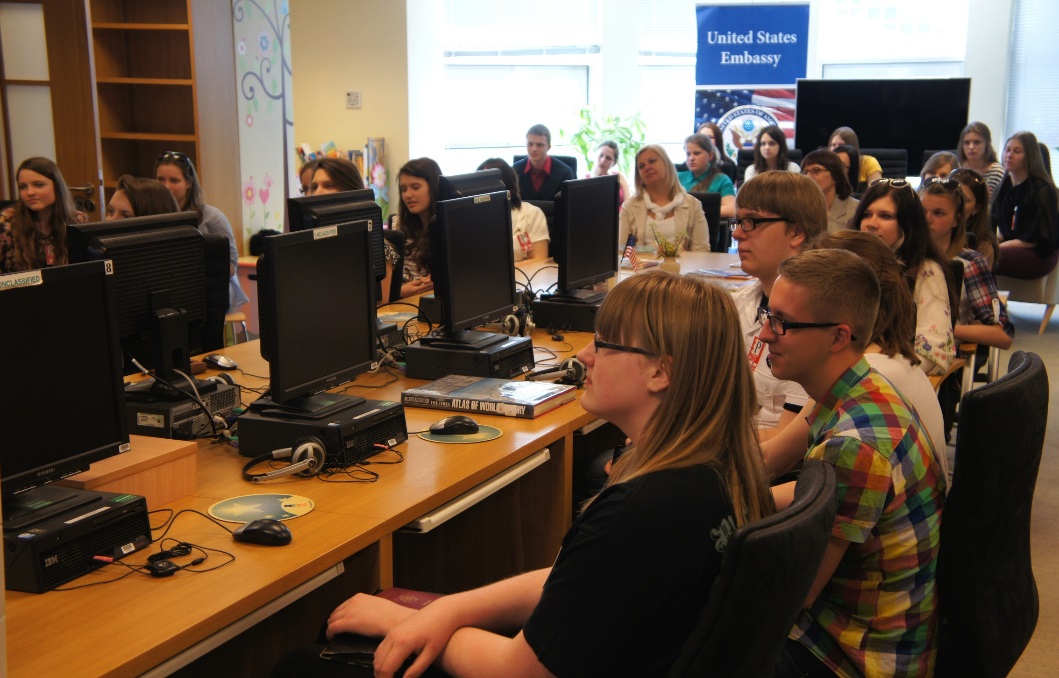 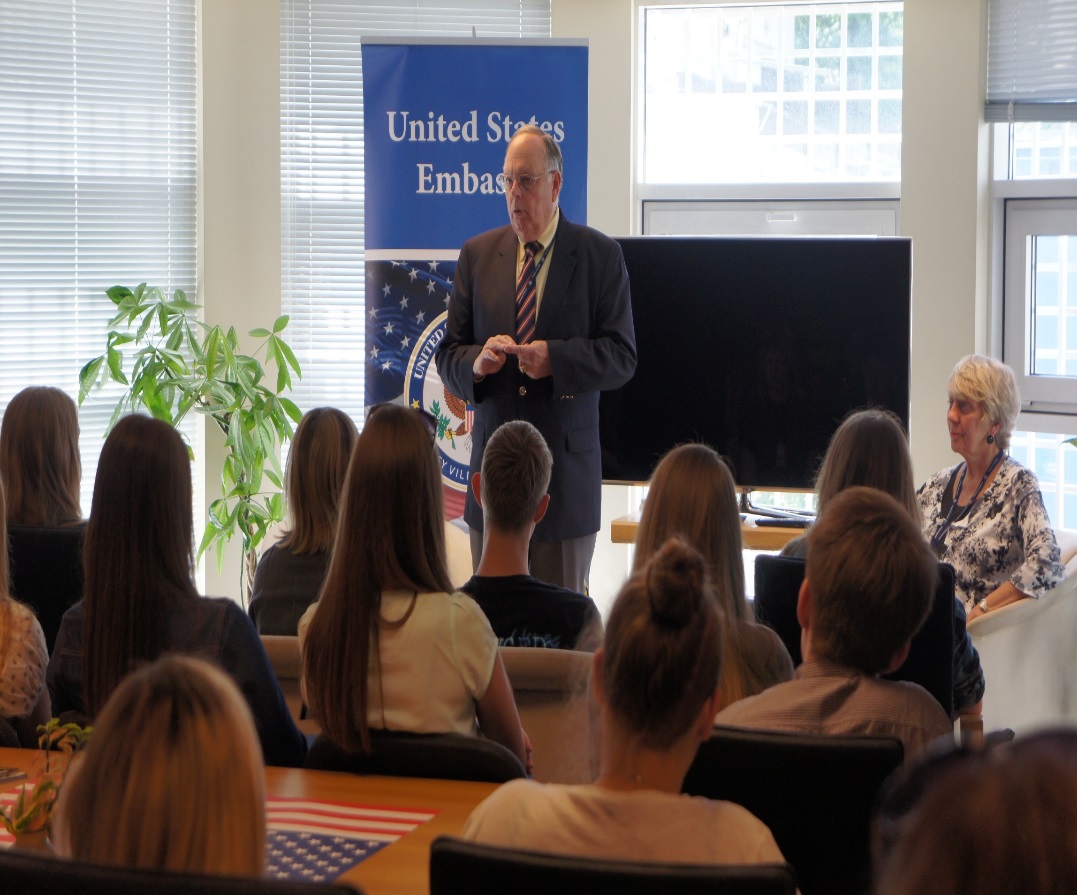 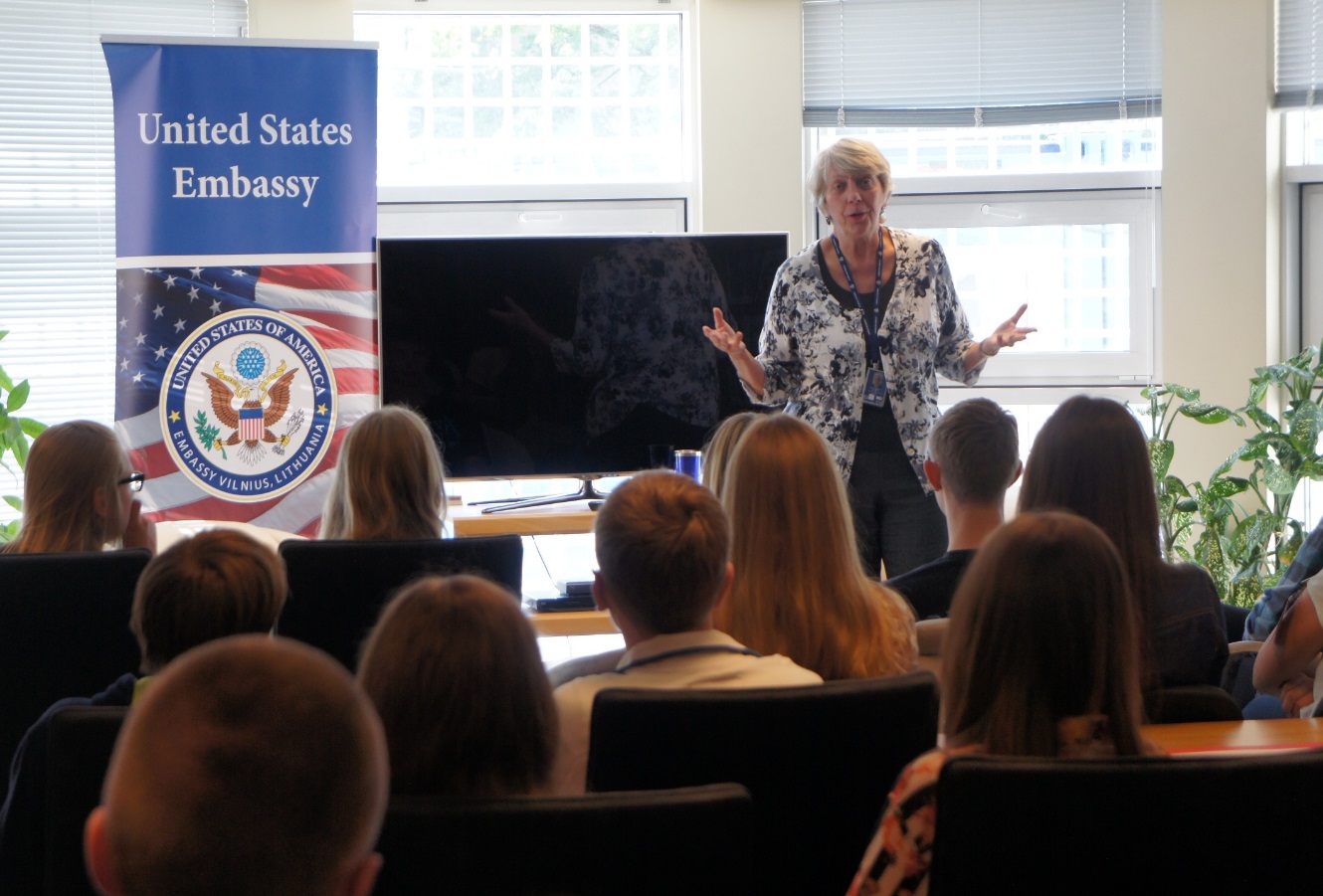 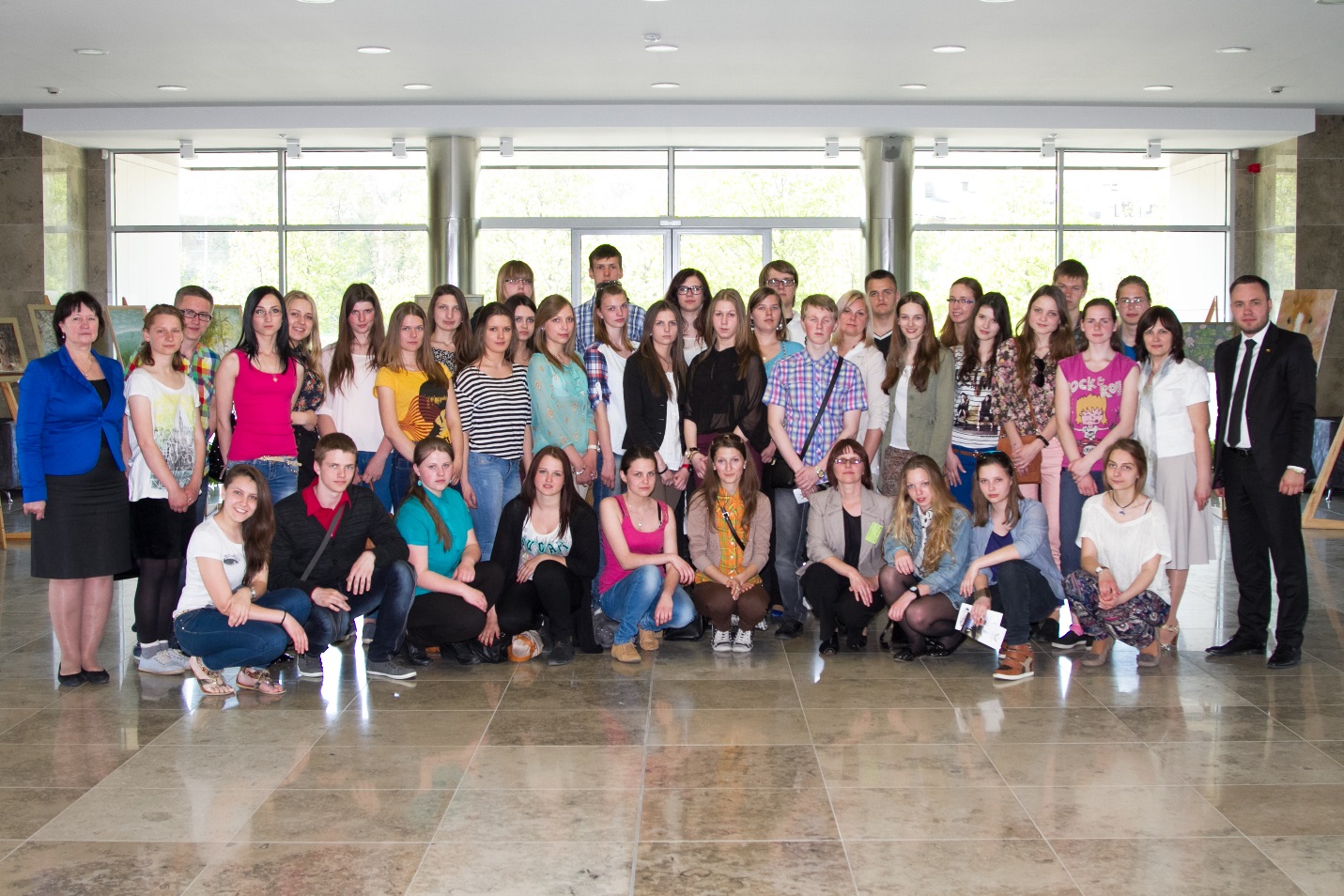 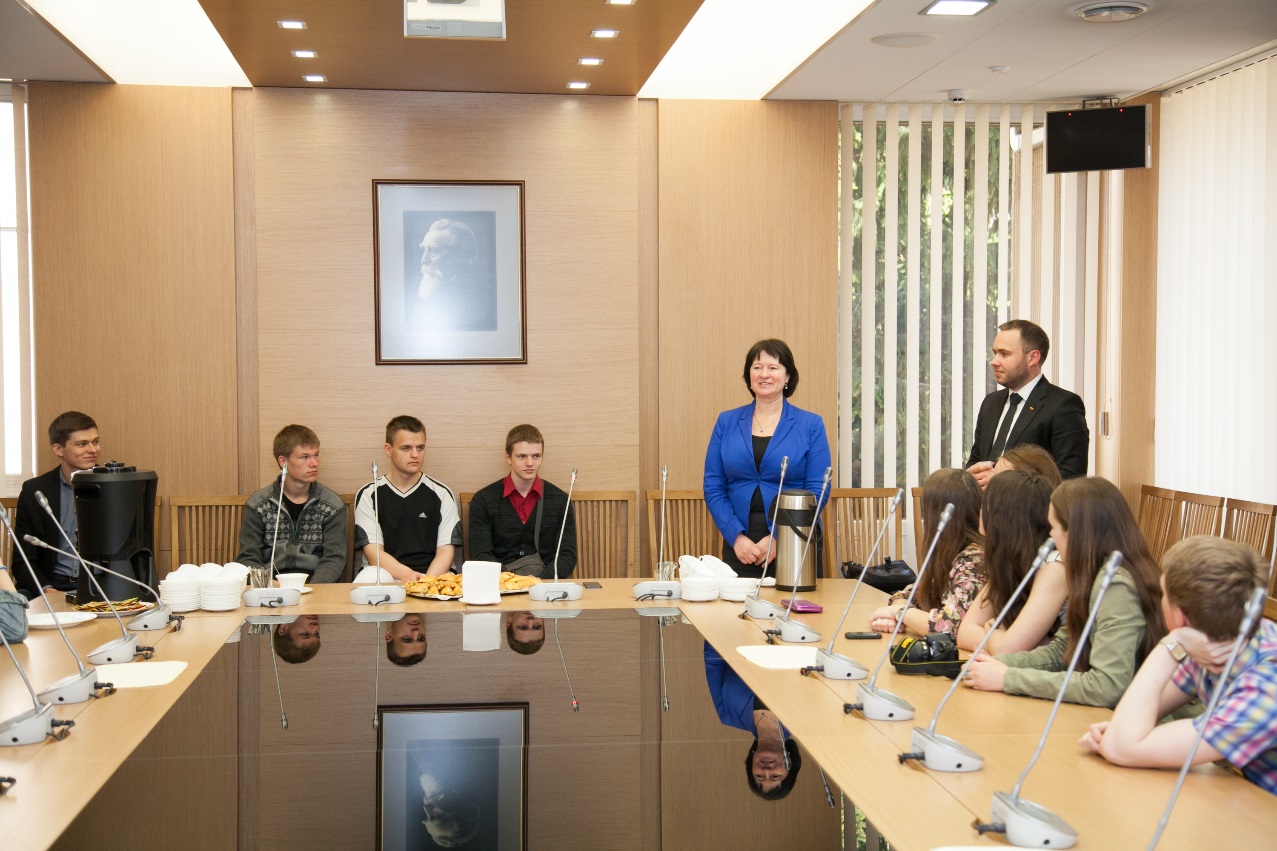 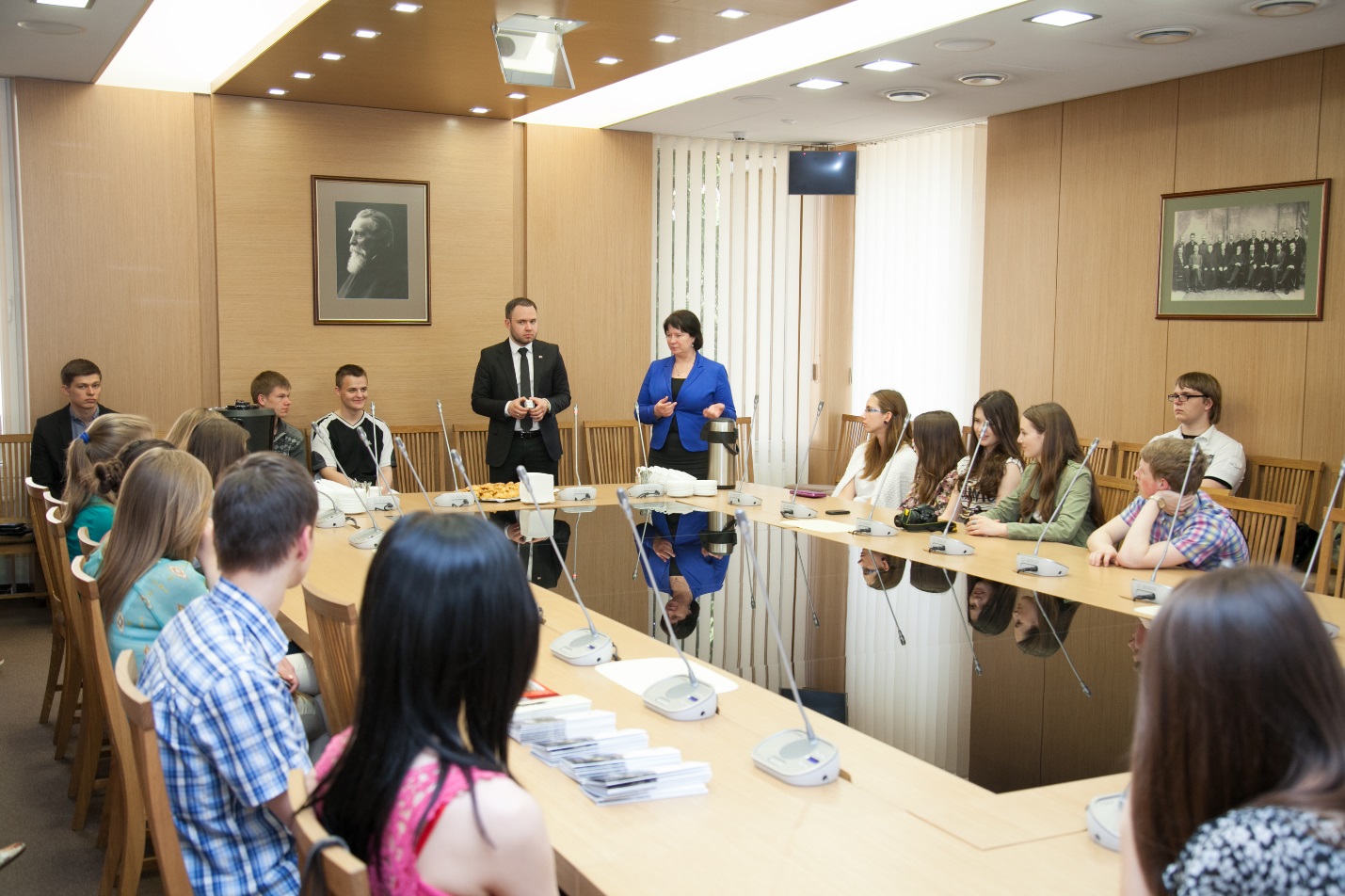 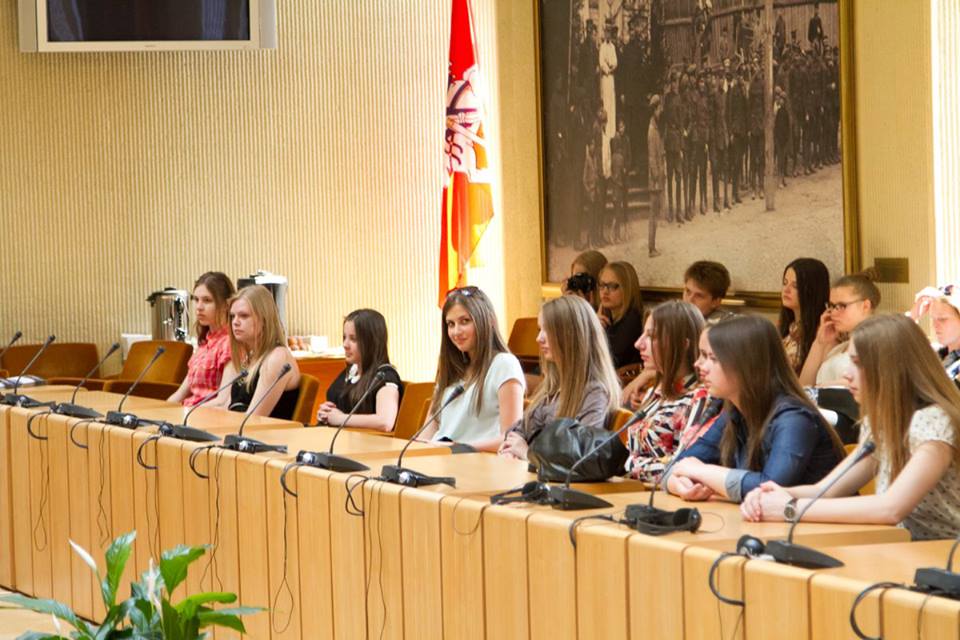 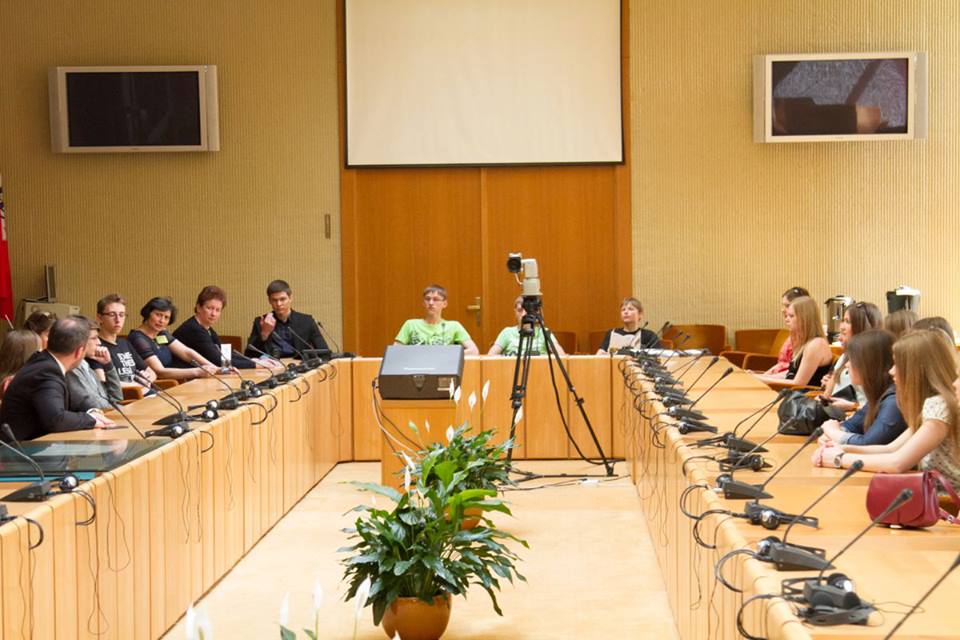 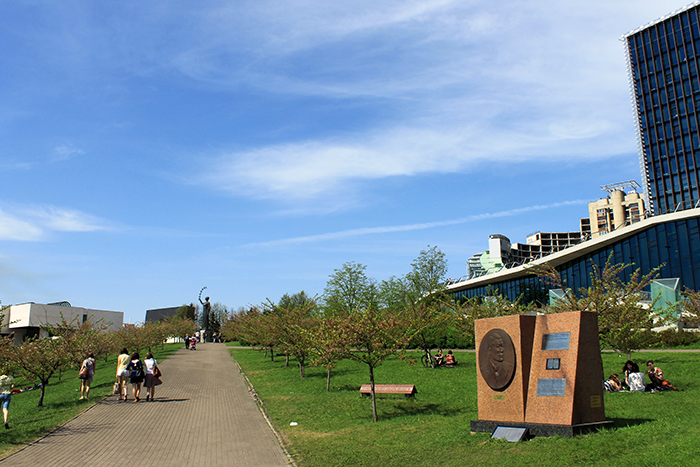 